Moment of Truth Mapping WorksheetIn order to exceed your guests’ expectations, you must pay attention to detail and be guest-centered. Consider the touch points for your area when writing out your service standards.Use the service map below by choosing a moment of truth interaction and writing the steps it takes to complete the interaction. There may be more or less steps for the interaction you choose. With each step, consider what makes this good, bad or indifferent service.From there write out your service standards for good service for that moment of truth interaction.Service Map: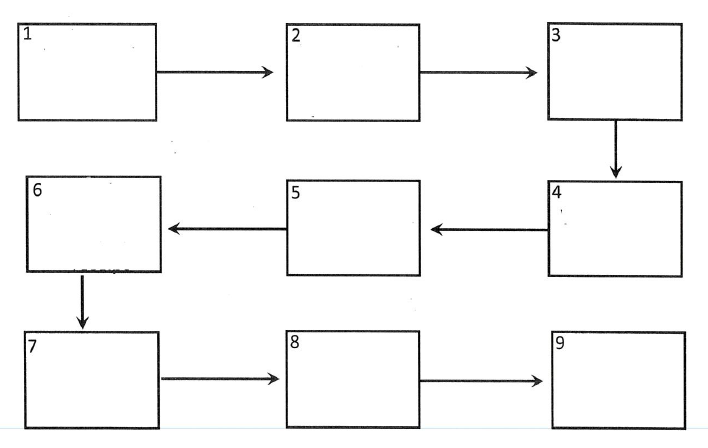 Steps: Write out each service standard.1._________________________________________________________________________  _________________________________________________________________________Good: _______________________________________________________________Indifferent: ___________________________________________________________Bad: ________________________________________________________________2. ._________________________________________________________________________  _________________________________________________________________________Good: _______________________________________________________________Indifferent: ___________________________________________________________Bad: ________________________________________________________________3. ._________________________________________________________________________  _________________________________________________________________________Good: _______________________________________________________________Indifferent: ___________________________________________________________Bad: ________________________________________________________________4. .________________________________________________________________________  _________________________________________________________________________Good: _______________________________________________________________Indifferent: ___________________________________________________________Bad: ________________________________________________________________5. ._________________________________________________________________________  _________________________________________________________________________Good: _______________________________________________________________Indifferent: ___________________________________________________________Bad: ________________________________________________________________